Ecoles Doctorales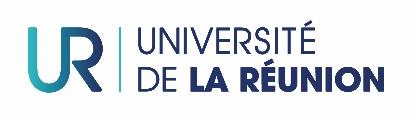 COMPTE-RENDU DE COMITÉ DE SUIVI INDIVIDUALISÉ DE THÈSEED SHS           ED STS🡪 A remplir par les membres du comité de suivi individualisé de thèse et à joindre lors de la réinscription.🡪 La constitution et le fonctionnement du comité sont de la responsabilité du directeur de l’unité de recherche.🡪 Conformément à l’arrêté du 26 août 2022 modifiant l'arrêté de 2016 fixant le cadre national de la formation et les modalités conduisant à la délivrance du diplôme national de doctorat et à la charte des thèses de l’Université de La Réunion, le doctorant doit disposer obligatoirement d’un comité de suivi de thèse. Ce comité se réunit une fois l’an dès la première année de thèse à partir du 1er juin et ce jusqu’à l’année de soutenance de thèse. Idéalement le comité se réunit entre le mois de juin et septembre afin d’éviter tout souci d’inscription l’année universitaire suivante. Il a pour but d'aider le doctorant à réguler la durée de sa thèse et à progresser dans ses recherches. Les membres du comité ne participent pas à la direction de la thèse. Ce comité est composé par le directeur de l’unité de recherche sur proposition du directeur de thèse et comporte au minimum le doctorant, et au minimum deux personnes en activité ou ayant l'Éméritat, dont une extérieure à l’Université de la Réunion, une non-spécialiste du sujet de la thèse et une spécialiste de la thèse.  Le comité évalue non seulement l’état d’avancement de la thèse (en formulant le cas échéant des recommandations) mais vérifie aussi l’adéquation entre les travaux du doctorant, les critères de qualification attendus par le CNU de la discipline du doctorant (par exemple la publication d’articles, la participation à des colloques, …) et le projet professionnel du candidat. Une fiche compte-rendu du comité sera fournie et transmise chaque année à l’école doctorale de rattachement de l’étudiant avec la demande de réinscription via le directeur de l’unité de recherche ; elle comporte un rapport écrit (d’une dizaine de lignes maximum) sur l’activité du doctorant, rédigé par un rapporteur désigné par le comité de suivi de thèse. La fiche compte-rendu devra permettre à l’école doctorale de prendre une décision, en meilleure connaissance de cause, sur la réinscription ou non du doctorant pour une nouvelle année. Cette fiche compte-rendu devra donc comporter le plan de travail de l’année supplémentaire sollicitée. La réunion du comité pourra si nécessaire s’effectuer en visio-conférence (étudiant étranger, cotutelle, spécialistes hors Réunion). Ce document a été validé par le conseil de l’ED STS en date du 27 avril 2023.Date des trois entretiens entre le comité de suivi de thèse, la direction de thèse et le/la doctorant/doctorante : le …… / ……. /……..DOCTORANT/ DOCTORANTE :NOM : ………………………………………   Prénom : ………………………………………………………UNITÉ DE RECHERCHE DE RATTACHEMENT : ……………………………………………..SECTION CNU : ………………………………………………………Nombre d’années d’inscription en Doctorat :    ………..DIRECTEUR DE THESE : …………………………………………………………………CO-DIRECTEUR : ………………………………………………………………CO-ENCADRANT : …………………………………………………………………MEMBRES DU COMITÉ DE SUIVI DE THÈSE :MEMBRE SPÉCIALISTE DU DOMAINE DU SUJET DE THÈSE : Nom: ………………………………………………	Statut : …………………Date d’obtention du Doctorat : ………. /………../………..Unité de recherche et/ou institution d’appartenance : ……………………………………………………MEMBRE “NON SPÉCIALISTE’’ DU DOMAINE DU SUJET DE THÈSE : Nom: ………………………………………………	Statut : …………………Date d’obtention du Doctorat : ………. /………../………..Unité de recherche et/ou institution d’appartenance : ……………………………………………………MEMBRE EXTÉRIEUR À L'UNIVERSITÉ DE LA RÉUNION : Nom: ………………………………………………	Statut : …………………Date d’obtention du Doctorat : ………. /………../………..Unité de recherche et/ou institution d’appartenance : ……………………………………………………Cas échéant, quatrième ou cinquième membre : QUATRIÈME MEMBRE DU COMITÉ : Nom: ………………………………………………	Statut : …………………Date d’obtention du Doctorat : ………. /………../………..Unité de recherche et/ou institution d’appartenance : ……………………………………………………CINQUIÈME MEMBRE DU COMITÉ : Nom: ………………………………………………	Statut : …………………Date d’obtention du Doctorat : ………. /………../………..Unité de recherche et/ou institution d’appartenance : ……………………………………………………DÉROULEMENT DU COMITÉ DE SUIVI DE THESE :Les entretiens se déroulent sous la forme de 3 étapes : Présentation de l'avancement des travaux et discussions Heure de début 	…h…Heure de fin 		…h… Entretien avec le doctorant sans la direction de thèseHeure de début 	…h…Heure de fin 		…h… Entretien avec la direction de thèse sans le doctorantHeure de début 	…h…Heure de fin 		…h…  Avis du comité de suivi de thèse (10 lignes maximum. Si souhaité par le comité, un rapport plus long, de 5 pages maximum, peut être joint au compte-rendu) : Pour toute demande de réinscription (en 2e année et au-delà) :Le comité est-il favorable pour une inscription ou une dérogation * d’inscription en (préciser) ………. ème année?  OUI	NONRecommandations éventuelles : Pour toute demande de réinscription, l’école doctorale mettra en place un dispositif spécifique pour vérifier que les conditions scientifiques, matérielles et financières sont assurées pour garantir le bon déroulement des travaux de recherche du doctorant et de préparation du doctorat (Référence légifrance).
Signatures -Le/la doctorant(e) : __________________________________-Des premier, deuxième et troisième membres du comité (et, cas échéant, quatrième, cinquième) :Le directeur de l’unité de recherche atteste que la composition du comité de suivi de thèse est conforme aux règles énoncées plus haut.Nom du Directeur d’unité : …………………………………………….Visa :Date : le ……. /……../ ………..* Un doctorant doit faire une demande de dérogation circonstanciée pour toute nouvelle inscription après la 3eme année de thèse.GUIDE DU CSI  pour l’ED STSCe document a pour vocation de donner des éléments à aborder lors d’un CSI, la liste des critères suivants n’est pas exhaustive. Celui-ci constitue une aide à la rédaction. Chaque acteur du CSI peut aborder ces critères.Tous les éléments suivants doivent être mis en perspective d’une thèse de doctorat à soutenir en 
36 mois.Légende du tableau : - : point faible à développer du/de la doctorant.e       + : point fort à pérenniser du/de la doctorant.e** Fin du GUIDE DU CSI  pour l’ED STS **CRITÈRESAVISAVISCommentaires-+1Connaissance/maîtrise du sujetA vous de donner votre avis ……2Connaissances scientifiques généralesA vous de donner votre avis ……3Curiosité scientifique et motivationA vous de donner votre avis ……4 Capacité à formuler des hypothèsesA vous de donner votre avis ……5Progression du projet de thèseA vous de donner votre avis ……6Capacité de synthèseA vous de donner votre avis ……7 Présentations orales (Posters – Communications orales – maîtrise de l’anglais)A vous de donner votre avis ……8Publication en Revue Internationale à comité de lectureA vous de donner votre avis ……9Enseignements et impacts de l’enseignement sur la rechercheA vous de donner votre avis ……10Formations suivies :précisez/joindre un étatQuel est le nombre de crédits de formation à date ?A vous de donner votre avis ……11Intégration dans l’équipeA vous de donner votre avis ……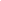 12Disponibilité de l’encadrementA vous de donner votre avis ……13Cohérence du projet de thèseA vous de donner votre avis ……14Financement du doctorant pour  l’année suivanteA vous de donner votre avis ……15Est-il nécessaire d’ajuster le projet de thèse pour soutenir en 36 mois ?A vous de donner votre avis ……Progression du projet et appréciation généraleA vous de donner votre avis … …Objectifs à réaliser dans la prochaine année :A vous de donner votre avis … …